FW: Objednávka č. 552/2016/OIE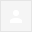 Dobrý den,
děkujeme za Vaši objednávku. Přijeli bychom příští čtvrtek. V současné době je skladem pouze jeden karton tj. 24 ks objednávané
buničiny.
Zdravíme
Medipos
Machová


-----Original Message-----
From: mtz@endo.cz [mailto:mtz@endo.cz]
Sent: Wednesday, August 17, 2016 1:03 PM
To: Marek Mach <Marek.Mach@medipos.cz>
Subject: Objednávka č. 552/2016/OIE



----------------------------------------------
Identifikace adresáta a odesílatele <gx>46994742:00023761</gx>Doručená poštax17. 8.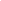 